ÖNEMLİ : Bu form Kamu Kuruluşlarındaki personelin kısa süreli izin isteği ile Belediye sınırları içerisinde görevlendirmelerde kullanılır.OLUR…. / …. / 20…Adı, Soyadı, Unvanı, İmzasıÖNEMLİ : Bu form Kamu Kuruluşlarındaki personelin kısa süreli izin isteği ile Belediye sınırları içerisinde görevlendirmelerde kullanılır.OLUR      …. / …. / 20…Adı, Soyadı, Unvanı, İmzası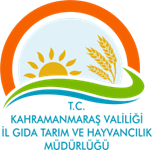 KAHRAMANMARAŞ İL GIDA TARIM VE HAYVANCILIK MÜDÜRLÜĞÜKISA SÜRELİ İZİN VE GÖREV FORMUKAHRAMANMARAŞ İL GIDA TARIM VE HAYVANCILIK MÜDÜRLÜĞÜKISA SÜRELİ İZİN VE GÖREV FORMUKAHRAMANMARAŞ İL GIDA TARIM VE HAYVANCILIK MÜDÜRLÜĞÜKISA SÜRELİ İZİN VE GÖREV FORMUKAHRAMANMARAŞ İL GIDA TARIM VE HAYVANCILIK MÜDÜRLÜĞÜKISA SÜRELİ İZİN VE GÖREV FORMUDokuman KoduDokuman KoduDokuman KoduGTHB_46_İLM_İKS/KYS.FRM.016GTHB_46_İLM_İKS/KYS.FRM.016GTHB_46_İLM_İKS/KYS.FRM.016GTHB_46_İLM_İKS/KYS.FRM.016KAHRAMANMARAŞ İL GIDA TARIM VE HAYVANCILIK MÜDÜRLÜĞÜKISA SÜRELİ İZİN VE GÖREV FORMUKAHRAMANMARAŞ İL GIDA TARIM VE HAYVANCILIK MÜDÜRLÜĞÜKISA SÜRELİ İZİN VE GÖREV FORMUKAHRAMANMARAŞ İL GIDA TARIM VE HAYVANCILIK MÜDÜRLÜĞÜKISA SÜRELİ İZİN VE GÖREV FORMUKAHRAMANMARAŞ İL GIDA TARIM VE HAYVANCILIK MÜDÜRLÜĞÜKISA SÜRELİ İZİN VE GÖREV FORMURevizyon No:Revizyon No:Revizyon No:000000000000KAHRAMANMARAŞ İL GIDA TARIM VE HAYVANCILIK MÜDÜRLÜĞÜKISA SÜRELİ İZİN VE GÖREV FORMUKAHRAMANMARAŞ İL GIDA TARIM VE HAYVANCILIK MÜDÜRLÜĞÜKISA SÜRELİ İZİN VE GÖREV FORMUKAHRAMANMARAŞ İL GIDA TARIM VE HAYVANCILIK MÜDÜRLÜĞÜKISA SÜRELİ İZİN VE GÖREV FORMUKAHRAMANMARAŞ İL GIDA TARIM VE HAYVANCILIK MÜDÜRLÜĞÜKISA SÜRELİ İZİN VE GÖREV FORMURevizyon Tarihi:Revizyon Tarihi:Revizyon Tarihi:000000000000KAHRAMANMARAŞ İL GIDA TARIM VE HAYVANCILIK MÜDÜRLÜĞÜKISA SÜRELİ İZİN VE GÖREV FORMUKAHRAMANMARAŞ İL GIDA TARIM VE HAYVANCILIK MÜDÜRLÜĞÜKISA SÜRELİ İZİN VE GÖREV FORMUKAHRAMANMARAŞ İL GIDA TARIM VE HAYVANCILIK MÜDÜRLÜĞÜKISA SÜRELİ İZİN VE GÖREV FORMUKAHRAMANMARAŞ İL GIDA TARIM VE HAYVANCILIK MÜDÜRLÜĞÜKISA SÜRELİ İZİN VE GÖREV FORMUYürürlün TarihiYürürlün TarihiYürürlün Tarihi30.04.201830.04.201830.04.201830.04.2018KAHRAMANMARAŞ İL GIDA TARIM VE HAYVANCILIK MÜDÜRLÜĞÜKISA SÜRELİ İZİN VE GÖREV FORMUKAHRAMANMARAŞ İL GIDA TARIM VE HAYVANCILIK MÜDÜRLÜĞÜKISA SÜRELİ İZİN VE GÖREV FORMUKAHRAMANMARAŞ İL GIDA TARIM VE HAYVANCILIK MÜDÜRLÜĞÜKISA SÜRELİ İZİN VE GÖREV FORMUKAHRAMANMARAŞ İL GIDA TARIM VE HAYVANCILIK MÜDÜRLÜĞÜKISA SÜRELİ İZİN VE GÖREV FORMUSayfa SayısıSayfa SayısıSayfa Sayısı1 / 11 / 11 / 11 / 1Adı SoyadıAdı SoyadıAdı SoyadıAdı SoyadıİmzasıİmzasıBirimiBirimiBirimiBirimiUnvanıUnvanıUnvanıUnvanıSicil NumarasıSicil NumarasıSicil NumarasıSicil Numarasıİzin/ Görev Konusuİzin/ Görev Konusuİzin/ Görev Konusuİzin/ Görev KonusuTarihTarihTarihBaşlama SaatiBitiş SaatiBitiş SaatiBitiş SaatiBitiş Saatiİletişim Bilgileriİletişim Bilgileriİletişim BilgileriCep Telefonuİletişim Bilgileriİletişim Bilgileriİletişim BilgileriE-posta AdresiKAHRAMANMARAŞ İL GIDA TARIM VE HAYVANCILIK MÜDÜRLÜĞÜKISA SÜRELİ İZİN VE GÖREV FORMUKAHRAMANMARAŞ İL GIDA TARIM VE HAYVANCILIK MÜDÜRLÜĞÜKISA SÜRELİ İZİN VE GÖREV FORMUKAHRAMANMARAŞ İL GIDA TARIM VE HAYVANCILIK MÜDÜRLÜĞÜKISA SÜRELİ İZİN VE GÖREV FORMUKAHRAMANMARAŞ İL GIDA TARIM VE HAYVANCILIK MÜDÜRLÜĞÜKISA SÜRELİ İZİN VE GÖREV FORMUDokuman KoduDokuman KoduDokuman KoduGTHB_46_İLM_İKS/KYS.FRM.016GTHB_46_İLM_İKS/KYS.FRM.016GTHB_46_İLM_İKS/KYS.FRM.016GTHB_46_İLM_İKS/KYS.FRM.016KAHRAMANMARAŞ İL GIDA TARIM VE HAYVANCILIK MÜDÜRLÜĞÜKISA SÜRELİ İZİN VE GÖREV FORMUKAHRAMANMARAŞ İL GIDA TARIM VE HAYVANCILIK MÜDÜRLÜĞÜKISA SÜRELİ İZİN VE GÖREV FORMUKAHRAMANMARAŞ İL GIDA TARIM VE HAYVANCILIK MÜDÜRLÜĞÜKISA SÜRELİ İZİN VE GÖREV FORMUKAHRAMANMARAŞ İL GIDA TARIM VE HAYVANCILIK MÜDÜRLÜĞÜKISA SÜRELİ İZİN VE GÖREV FORMURevizyon No:Revizyon No:Revizyon No:000000000000KAHRAMANMARAŞ İL GIDA TARIM VE HAYVANCILIK MÜDÜRLÜĞÜKISA SÜRELİ İZİN VE GÖREV FORMUKAHRAMANMARAŞ İL GIDA TARIM VE HAYVANCILIK MÜDÜRLÜĞÜKISA SÜRELİ İZİN VE GÖREV FORMUKAHRAMANMARAŞ İL GIDA TARIM VE HAYVANCILIK MÜDÜRLÜĞÜKISA SÜRELİ İZİN VE GÖREV FORMUKAHRAMANMARAŞ İL GIDA TARIM VE HAYVANCILIK MÜDÜRLÜĞÜKISA SÜRELİ İZİN VE GÖREV FORMURevizyon Tarihi:Revizyon Tarihi:Revizyon Tarihi:000000000000KAHRAMANMARAŞ İL GIDA TARIM VE HAYVANCILIK MÜDÜRLÜĞÜKISA SÜRELİ İZİN VE GÖREV FORMUKAHRAMANMARAŞ İL GIDA TARIM VE HAYVANCILIK MÜDÜRLÜĞÜKISA SÜRELİ İZİN VE GÖREV FORMUKAHRAMANMARAŞ İL GIDA TARIM VE HAYVANCILIK MÜDÜRLÜĞÜKISA SÜRELİ İZİN VE GÖREV FORMUKAHRAMANMARAŞ İL GIDA TARIM VE HAYVANCILIK MÜDÜRLÜĞÜKISA SÜRELİ İZİN VE GÖREV FORMUYürürlün TarihiYürürlün TarihiYürürlün Tarihi30.04.201830.04.201830.04.201830.04.2018KAHRAMANMARAŞ İL GIDA TARIM VE HAYVANCILIK MÜDÜRLÜĞÜKISA SÜRELİ İZİN VE GÖREV FORMUKAHRAMANMARAŞ İL GIDA TARIM VE HAYVANCILIK MÜDÜRLÜĞÜKISA SÜRELİ İZİN VE GÖREV FORMUKAHRAMANMARAŞ İL GIDA TARIM VE HAYVANCILIK MÜDÜRLÜĞÜKISA SÜRELİ İZİN VE GÖREV FORMUKAHRAMANMARAŞ İL GIDA TARIM VE HAYVANCILIK MÜDÜRLÜĞÜKISA SÜRELİ İZİN VE GÖREV FORMUSayfa SayısıSayfa SayısıSayfa Sayısı1 / 11 / 11 / 11 / 1Adı SoyadıAdı SoyadıAdı SoyadıAdı SoyadıİmzasıİmzasıBirimiBirimiBirimiBirimiUnvanıUnvanıUnvanıUnvanıSicil NumarasıSicil NumarasıSicil NumarasıSicil Numarasıİzin/ Görev Konusuİzin/ Görev Konusuİzin/ Görev Konusuİzin/ Görev KonusuTarihTarihTarihBaşlama SaatiBitiş SaatiBitiş SaatiBitiş SaatiBitiş Saatiİletişim Bilgileriİletişim Bilgileriİletişim BilgileriCep Telefonuİletişim Bilgileriİletişim Bilgileriİletişim BilgileriE-posta Adresi